COVID-19 Restart Checklist 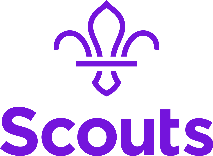 This document is intended as a general checklist to help you track your progress in getting your section / Group back together. Before you start make sure you have read and understood the relevant and current guidance on the Getting back together safely webpages and understand the approval process for restarting. Not all elements of this checklist will be applicable to every section / Group. Some are for consideration, but should not prevent you from restarting.GeneralPeopleProgrammePlacesEquipmentSummaryInformationNotesGroup (Unit) Name / Section(s)Readiness level (e.g. Amber, Yellow, Green)Location(s) (e.g. Outdoors, indoors)Date which you hope to return. Or move to next readiness level / location.Things to considerNotesDoneHave you consulted with volunteers (including Young Leaders) and parents? If you’re thinking of getting your leadership team together make sure you read the guidance for getting adults involved again.Do you have enough volunteers to run each session safely and within ratios? (Government, Scout guidance and POR requirements)Are any volunteers or young people (or members of their household) vulnerable or shielding? Have you talked with them and agreed appropriate adjustments to ensure they can still be engaged (where they wish)?If you run multiple sessions for smaller groups, do leaders have capacity for extra sessions or would you change programme activity in alternate weeks, with activities to be done at home for those alternate weeks?Do the adult leaders and volunteers meeting face to face have the appropriate, up-to-date disclosure (DBS, PVG, Access NI) checks (where required)?Do the adult leaders meeting face to face have up to date safety and safeguarding training recorded on Compass?Do you have access to adults to provide first aid cover for your activities?Have you agreed what to do if there is an incident, someone is injured, or shows signed of COVID-19 during a face to face meeting?Have you got a way of recording attendance of all for each face to face session, including adults and visitors / helpers (test & trace) and keep it secure for 21 days or in line with your data retention policy, whichever is longer?Are your membership records up-to-date for young people and adult volunteers, including correct contact details?Have you developed a plan for how you intend to communicate with volunteers, parents and young people? Including hazards and control measures, what to do in the event of an incident, if people do not comply with the control measures and how they can raise any concerns?Have you identified a way of capturing written parental consent for return / move to next level?Have you got a safe process for engaging and supporting any parents/new volunteers who may have expressed an interest in volunteering, including parent rota? (where applicable).Things to considerNotesDoneHave you planned programmes for your sections and considered how they would be done socially distanced/blended with online activities if needed? (Detailed programmes should not need to be submitted for restart approval).Have you considered how you can adapt your activities when planning your programme?Is your programme flexible enough to be delivered both at home and face to face (as requirements allow)? Have you included opportunities for those who are unable to attend face to face, to still be included and engaged?Have you updated your risk assessments for each activity and setting? (these do not need to be submitted for restart approval, except where you are using a venue different from your approved COVID-safe meeting place).Things to considerNotesDoneHave you selected a proposed meeting place(s)/venue(s) for running your programme and considered how you can meet guidance to ensure you protect everyone involved in Scouts? Including, but not limited to:Travel: How volunteers and young people get to the venueAccess consideration/drop off and pick up arrangements. Passing places or a one-way systemSufficient spaceAvailable shelter (if outdoors)Handwashing, drying / alcohol gelProtective EquipmentToilet facilitiesAdditional cleaning requirementsProvide notes for each location, if you intend to deliver programme from multiple settings / venues.Have you considered public perception and identified ways to show you are operating in a COVID-safe way? For example branded safety materials and safety declaration.If you have your own Scout premises have you read the guidance for keeping buildings safe and secure and guidance for reopening campsites and activity centres (where appropriate) and considered how best to maintain and prepare the buildings and equipment for use?Things to considerNotesDoneHave you checked all equipment you plan to use to make sure it’s safe to use and anything which is not is disposed of or repaired?Are you able to make sure any shared resources used (and surfaces and equipment) are kept clean, between users? Have you identified alternatives options (such as young people bringing their own)?Have you updated your first aid kits to include additional items such as face coverings, face shields and aprons?InformationNotesNotesNotesNotesHave you completed your COVID-19 Restart Risk Assessment? Does it incorporate hazards and considerations identified in the relevant guidance and appropriate for your setting? Has it been approved by the Group Scout Leader and Executive Chair / Committee (or equivalent)? You can have one for your group and not necessarily each section, if your risks, hazards and controls are the same / included.Have you completed your COVID-19 Restart Risk Assessment? Does it incorporate hazards and considerations identified in the relevant guidance and appropriate for your setting? Has it been approved by the Group Scout Leader and Executive Chair / Committee (or equivalent)? You can have one for your group and not necessarily each section, if your risks, hazards and controls are the same / included.Have you completed your COVID-19 Restart Risk Assessment? Does it incorporate hazards and considerations identified in the relevant guidance and appropriate for your setting? Has it been approved by the Group Scout Leader and Executive Chair / Committee (or equivalent)? You can have one for your group and not necessarily each section, if your risks, hazards and controls are the same / included.Have you completed your COVID-19 Restart Risk Assessment? Does it incorporate hazards and considerations identified in the relevant guidance and appropriate for your setting? Has it been approved by the Group Scout Leader and Executive Chair / Committee (or equivalent)? You can have one for your group and not necessarily each section, if your risks, hazards and controls are the same / included.Checklist completed byDate